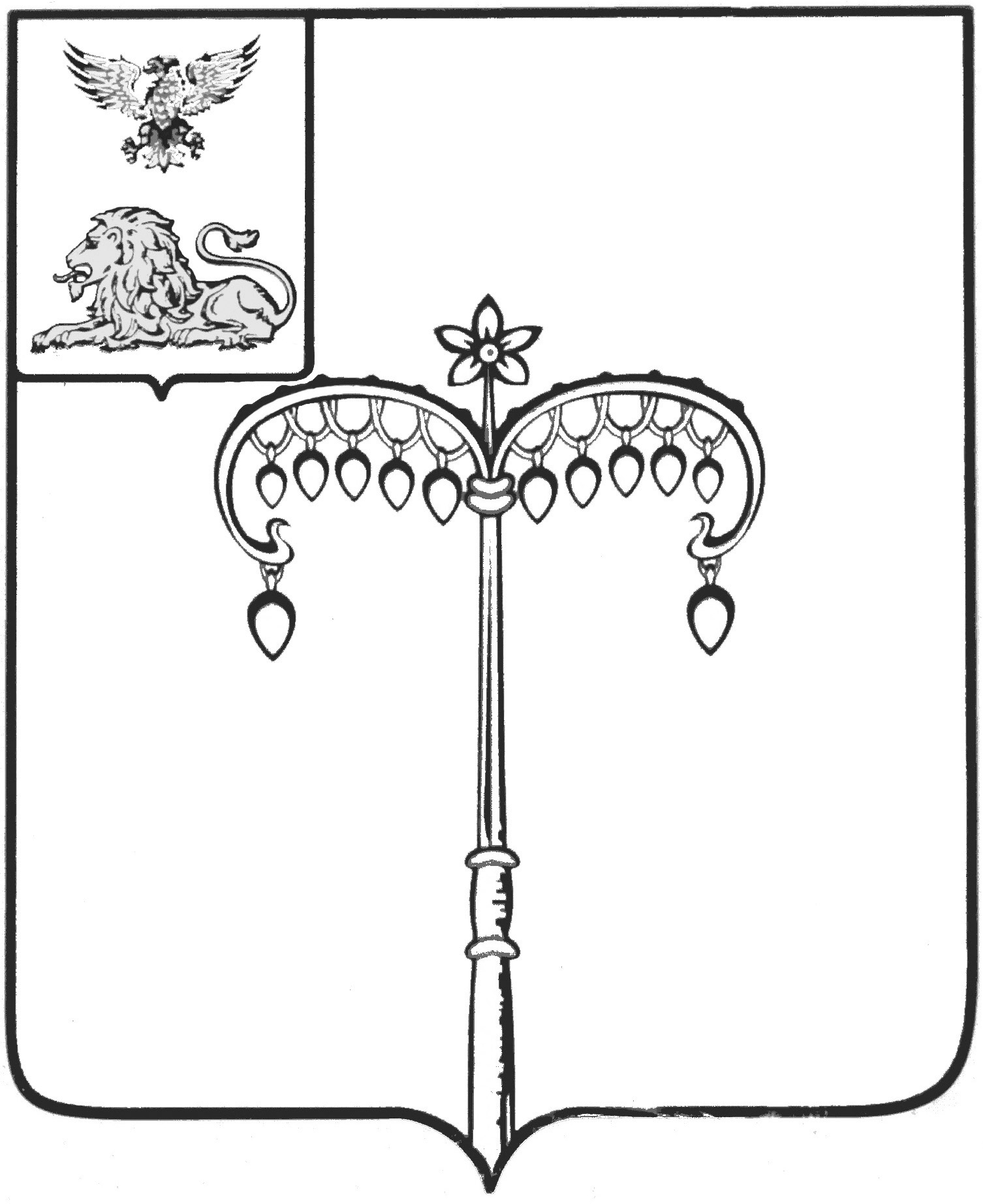 ИЗБИРАТЕЛЬНАЯ КОМИССИЯ МУНИЦИПАЛЬНОГООБРАЗОВАНИЯ МУНИЦИПАЛЬНОГО РАЙОНА«КРАСНОГВАРДЕЙСКИЙ РАЙОН»с полномочиями территориальной избирательной комиссииП О С Т А Н О В Л Е Н И Е03 августа 2018 года                      г. Бирюч                                             №11/113О регистрации Теленькова Виталия Федоровича, кандидатом в депутаты земского собрания Верхососенского сельского поселения  четвертого созыва, выдвинутого избирательным объединением «Красногвардейское местное отделение Партии «ЕДИНАЯ РОССИЯ» на выборах по Верхососенскому десятимандатному избирательному округуПроверив соблюдение требований Избирательного кодекса Белгородской области при представлении Теленьковым Виталием Федоровичем, кандидатом в депутаты земского собрания Верхососенского сельского поселения четвертого созыва, выдвинутым избирательным объединением «Красногвардейское местное отделение Партии «ЕДИНАЯ РОССИЯ» на выборах по Верхососенскому десятимандатному избирательному округу, документов в избирательную комиссию муниципального образования муниципального района «Красногвардейский район», избирательная комиссия муниципального района «Красногвардейский район» с полномочиями территориальной избирательной комиссии  постановляет:1. Зарегистрировать Теленькова Виталия Федоровича, 1962 года рождения, выдвинутого избирательным объединением «Красногвардейское местное отделение Партии «ЕДИНАЯ РОССИЯ» кандидатом в депутаты земского собрания Верхососенского сельского поселения четвертого созыва по Верхососенскому десятимандатному избирательному округу (03 августа 2018 года в 13 часов 15 минут).2. Выдать зарегистрированному кандидату в депутаты земского собрания Верхососенского сельского поселения четвертого созыва по Верхососенскому десятимандатному избирательному округу Теленькову Виталию Федоровичу удостоверение о регистрации установленного образца.3. Разместить настоящее постановление на официальном сайте ОМСУ Красногвардейского района в разделе «Избирательная комиссия».4.  Контроль за исполнением настоящего постановления возложить на секретаря избирательной комиссии муниципального района «Красногвардейский район»  О.А.Нефедову.Председательизбирательной комиссиимуниципального района (ТИК)                                	               В.И. БогуноваСекретарьизбирательной комиссиимуниципального района (ТИК)                                                  О.А. Нефедова